Ferieavvikling - sommer 					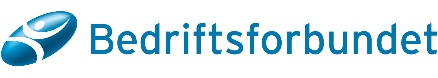 Instruksjon Arbetstaker fyller i navn og markerer ønsket ferie med x. Ønskene skal fylles inn senest  . Arbeidsgiver kommer vil fordele ferie ut fra de ansattes ønsker och virksomhetens behov. JuniFerieavvikling - sommer 					Instruksjon Arbetstaker fyller inn navn og markerer ønsket ferie med x. Ønskene skal fylles inn senest  . Arbeidsgiver vil fordele ferie ut fra de ansattes ønsker och virksomhetens behov. JuliFerieavvikling - sommer 					Instruksjon Arbeidstaker fyller in navn och markerer ønsket ferie med x. Ønskene skal fylles inn senest  . Arbeidsgivervil fordele ferie ut fra de ansattes ønsker och virksomhetens behov. AugustArbeidsgiver?AvdelingKlikk eller trykk her for å fylle inn tekstnavn123456789101112131415161718192021222324252627282930Arbeidsgiver?AvdelingKlikk eller trykk her for å fylle inn tekstnavn12345678910111213141516171819202122232425262728293031Arbeidsgiver?AvdelingKlikk eller trykk her for å fylle inn tekstnavn12345678910111213141516171819202122232425262728293031